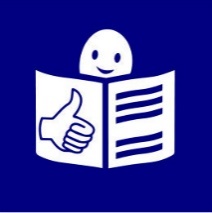 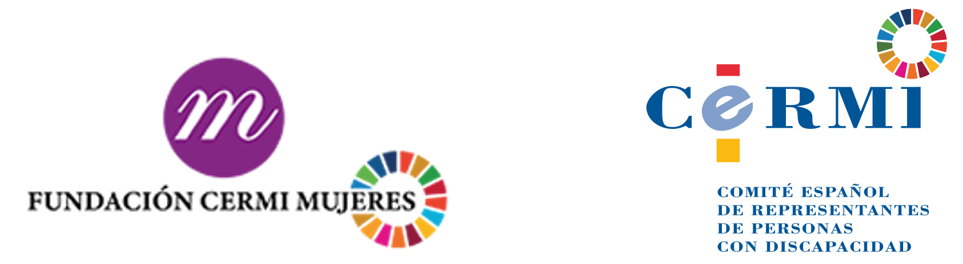 Yo decidoHoy es 8 de marzo.Es el Día Internacional de la Mujer.Las mujeres y las niñas con discapacidad estamos preocupadas porque no se cumplen nuestros derechos.Las mujeres tenemos muchas barreraspara tomar decisiones sobre nuestra vida,sobre todo, si tenemos discapacidad. La participación de las mujeres en todos los ámbitos de la sociedades un derecho humano.Cuando participamos en igualdad de condicionestambién podemos disfrutar del resto de derechos, por ejemplo, del derecho a la educación, la salud, el trabajo y los derechos sexuales. Naciones Unidas dice que las mujeres tenemos el mismo derecho a participar que los hombresen toda la sociedad y en todos los temas. Pero las mujeres estamos menos presentes en los lugares donde se toman decisiones en la sociedad,sobre todo las mujeres con discapacidad. Muchas veces a las mujeres con discapacidad no nos dejan tomar decisiones sobre nuestra propia vida.Cuando otras personas toman decisiones por nosotrasno nos respetan como mujeres y niñas. Nosotras somos las protagonistas de nuestra vida y queremos tomar nuestras decisionesy tener el poder sobre nuestra vida.Por eso queremos denunciar el machismo.El machismo es la idea de que los hombres son superiores a las mujeres.También queremos denunciar el capacitismo,que es la idea de que las personas con discapacidadsomos menos capaces que el resto de las personas  y por eso no podemos tener el control sobre nuestras vidas. Hoy 8 de marzo, exigimos:Ayudas y apoyos para tomar las decisiones que queremos para nuestra vida. Formación sobre los derechos sexuales y reproductivos,que son los derechos a vivir la sexualidad que queremos vivir y a cuidar nuestra salud cuando tenemos sexo y cuando queremos ser madres. Ayudas para que las empresas contraten a más mujeres con discapacidad, sobre todo a mujeres con discapacidad con grandes necesidades de apoyo. Apoyo a las organizaciones de mujeres y niñas con discapacidad para impulsar nuestra participación en la sociedad. Que se garantice la participación de las organizacionesde mujeres y niñas con discapacidaden la toma de decisiones políticas, sobre todo las que afectan a los derechos de las mujeres. Que las mujeres con discapacidad estén presentes en la política.¡NADA SOBRE NOSOTRAS SIN NOSOTRAS!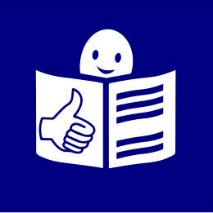 Este documento es un resumen en lectura fácil.La lectura fácil es una forma de crear documentos que son más fáciles de entender.Adaptación y validación: Plena inclusión España.© Logo europeo de la lectura fácil. Más información: www.easy-to-read.eu 